Załącznik nr 5.5 – Wzór minimalnego zakresu umowy o dofinansowanie projektu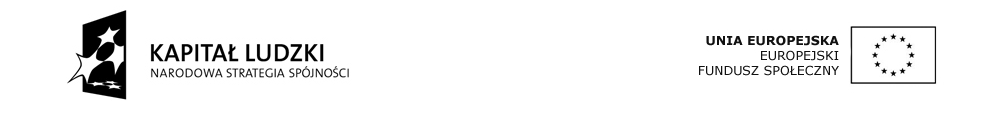 WZÓR)UMOWA O DOFINANSOWANIE PROJEKTU 
W RAMACH PROGRAMU OPERACYJNEGO KAPITAŁ LUDZKINr umowy:Umowa o dofinansowanie Projektu: [tytuł projektu] w ramach Programu Operacyjnego Kapitał Ludzki współfinansowanego ze środków Europejskiego Funduszu Społecznego, zawarta w ………………… [miejsce zawarcia umowy] w dniu ….................. pomiędzy: ..................................................................................................... [nazwa i adres instytucji], zwaną/ym dalej „Instytucją Wdrażającą (Instytucją Pośredniczącą II stopnia)”),reprezentowaną przez: ………………………………………………............................................................................. a.....................................................................................................[nazwa i adres Beneficjenta), a gdy posiada - również NIP i REGON], zwaną/ym dalej „Beneficjentem”,reprezentowanym przez:  ..............................................................……...............................................................§ 1.Ilekroć w umowie jest mowa o:„Programie” oznacza to Program Operacyjny Kapitał Ludzki zatwierdzony decyzją Komisji Europejskiej z dnia 28 września 2007 r. nr K (2007) 4547 zmienioną decyzją z dnia 21 sierpnia 2009 r. nr K(2009) 6607 i decyzją z dnia 5 grudnia 2011 r. nr K(2011) 9058;„Priorytecie” oznacza to [nazwa i numer Priorytetu];„Działaniu” oznacza to [nazwa i numer Działania];„Projekcie” oznacza to projekt pt. [tytuł projektu] realizowany w ramach Działania określony we wniosku o dofinansowanie projektu nr .................., zwanym dalej „wnioskiem”, stanowiącym załącznik nr 1 do umowy;„Partnerze” oznacza to instytucję wymienioną we wniosku, uczestniczącą w realizacji Projektu, wnoszącą do niego zasoby ludzkie, organizacyjne, techniczne bądź finansowe, realizującą Projekt wspólnie z beneficjentem i innymi partnerami na warunkach określonych w umowie partnerstwa; udział Partnera w Projekcie musi być uzasadniony); „wydatkach kwalifikowalnych” należy przez to rozumieć wydatki kwalifikowalne zgodnie z Wytycznymi w zakresie kwalifikowania wydatków w ramach Programu Operacyjnego Kapitał Ludzki, które zamieszczone są na stronie internetowej Instytucji Wdrażającej (Instytucji Pośredniczącej II stopnia): [adres strony internetowej];„Instytucji Pośredniczącej” oznacza to [nazwa Instytucji Pośredniczącej]);„Instytucji Zarządzającej” oznacza to Departament Zarządzania Europejskim Funduszem Społecznym w Ministerstwie Rozwoju Regionalnego;„danych osobowych” oznacza to dane osobowe w rozumieniu ustawy z dnia 29 sierpnia 
1997 r. o ochronie danych osobowych (Dz. U. z 2002 r. Nr 101, poz. 926, z późn. zm.), dotyczące uczestników projektu, które muszą być przetwarzane przez Instytucję Wdrażającą (Instytucję Pośredniczącą II Stopnia) oraz beneficjenta w celu wykonania Porozumienia 
w sprawie dofinansowania Działania) nr ………………………… zawartego w dniu …………………… w zakresie określonym w załączniku nr 2 do umowy;„przetwarzaniu danych osobowych” oznacza to jakiekolwiek operacje wykonywane na danych osobowych, takie jak zbieranie, utrwalanie, przechowywanie, opracowywanie, zmienianie, udostępnianie i usuwanie a zwłaszcza te, które wykonuje się w systemie informatycznym;„pracowniku” oznacza to osobę świadczącą pracę na podstawie stosunku pracy lub stosunku cywilnoprawnego.Przedmiot umowy§ 2.Na warunkach określonych w niniejszej umowie, Instytucja Wdrażająca (Instytucja Pośrednicząca II stopnia) przyznaje Beneficjentowi dofinansowanie na realizację Projektu w łącznej kwocie nieprzekraczającej ................... PLN (słownie: …) i stanowiącej nie więcej niż …… % całkowitych wydatków kwalifikowalnych Projektu, w tym:płatność ze środków europejskich w kwocie … PLN (słownie …);dotację celową z budżetu krajowego w kwocie … .  PLN (słownie …).§ 3.Beneficjent zobowiązuje się do realizacji Projektu na podstawie wniosku. W przypadku dokonania zmian w Projekcie, o których mowa w § 24 umowy, Beneficjent zobowiązuje się do realizacji Projektu zgodnie z aktualnym wnioskiem.Beneficjent oświadcza, że zapoznał się z treścią wytycznych, o których mowa w § 1 pkt 6 oraz z Wytycznymi w zakresie wdrażania projektów innowacyjnych i współpracy ponadnarodowej w ramach Programu Operacyjnego Kapitał Ludzki, które są zamieszczone na stronie internetowej Instytucji Wdrażającej (Instytucji Pośredniczącej II stopnia): [adres strony internetowej]). Instytucja Wdrażająca (Instytucja Pośrednicząca II stopnia) zobowiązuje się powiadomić Beneficjenta o wszelkich zmianach wytycznych, o których mowa w ust. 2 i § 1 pkt 6.Przy wydatkowaniu środków przyznanych w ramach projektu Beneficjent zobowiązuje się stosować aktualnie obowiązującą treść wytycznych, o których mowa w ust. 2 i § 1 pkt 6.§ 3a.) W ramach pierwszego etapu realizacji projektu Beneficjent zobowiązuje się do przygotowania strategii wdrażania projektu innowacyjnego w terminie wskazanym we wniosku. Strategia wdrażania projektu innowacyjnego podlega akceptacji przez Instytucję Wdrażającą (Instytucję Pośredniczącą II stopnia) po jej uprzednim zaopiniowaniu przez sieć tematyczną.W przypadku gdy Beneficjent nie przedłoży strategii wdrażania projektu innowacyjnego lub gdy strategia projektu innowacyjnego nie zostanie zaakceptowana przez Instytucję Wdrażającą (Instytucję Pośredniczącą II stopnia) zgodnie z ust. 1, Instytucja Wdrażająca (Instytucja Pośrednicząca II stopnia) rozwiązuje niniejszą umowę w trybie określonym w § 25 ust. 3.W drugim etapie realizacji projektu, w terminie wskazanym we wniosku Beneficjent zobowiązuje się do przedstawienia produktu określonego we wniosku do walidacji przez sieć tematyczną. W przypadku gdy Beneficjent nie przedstawi produktu określonego we wniosku do walidacji lub gdy produkt nie zostanie zwalidowany przez sieć tematyczną zgodnie z ust. 3, Instytucja Wdrażająca (Instytucja Pośrednicząca II stopnia) może obniżyć kwotę przyznanego dofinansowania, o której mowa w § 2, lub rozwiązać niniejszą umowę w trybie określonym w § 25 ust. 1 pkt 6.§ 4. Beneficjent zobowiązuje się do wniesienia wkładu własnego w kwocie ………… PLN (słownie: … ), co stanowi … % wydatków kwalifikowalnych Projektu, z następujących źródeł:… w kwocie … PLN (słownie …); … w kwocie … PLN (słownie …).W przypadku niewniesienia wkładu własnego w ww. kwocie, Instytucja Wdrażająca (Instytucja Pośrednicząca II stopnia) może kwotę przyznanego dofinansowania, o której mowa w § 2 proporcjonalnie obniżyć, z zachowaniem udziału procentowego określonego w § 2. Wkład własny ze środków publicznych, który zostanie rozliczony w wysokości przekraczającej 15% wydatków Projektu sfinansowanych ze środków publicznych jest niekwalifikowalny). Koszty pośrednie Projektu rozliczane ryczałtem zdefiniowane w Wytycznych, o których mowa w § 1 pkt 6, stanowią ………% poniesionych, udokumentowanych i zatwierdzonych w ramach Projektu wydatków bezpośrednich z zastrzeżeniem ust. 3.)Podstawa wyliczenia kosztów pośrednich rozliczanych ryczałtem, tj. wartość kosztów bezpośrednich ulega pomniejszeniu o wartość zadań zleconych w ramach Projektu.106)Wydatki w ramach projektu mogą obejmować koszt podatku od towarów i usług, zgodnie ze złożonym przez Beneficjenta lub Partnerów oświadczeniem stanowiącym załącznik nr 3 do umowy.)§ 5.Okres realizacji Projektu jest zgodny z okresem wskazanym we wniosku. Okres, o którym mowa w ust. 1, dotyczy realizacji zadań w ramach Projektu. Projekt będzie realizowany w oparciu o harmonogram realizacji Projektu załączony do wniosku.Projekt będzie realizowany przez:  ................)§ 6.Instytucja Wdrażająca (Instytucja Pośrednicząca II stopnia) nie ponosi odpowiedzialności wobec osób trzecich za szkody powstałe w związku z realizacją Projektu.W przypadku realizowania Projektu przez Beneficjenta działającego w formie partnerstwa, umowa partnerstwa określa odpowiedzialność Beneficjenta oraz Partnerów wobec osób trzecich za działania wynikające z niniejszej umowy).Płatności§ 7.Beneficjent zobowiązuje się do prowadzenia wyodrębnionej ewidencji wydatków Projektu w sposób przejrzysty zgodnie z zasadami określonymi w Programie, tak aby możliwa była identyfikacja poszczególnych operacji związanych z Projektem.Obowiązek, o którym mowa w ust. 1, dotyczy wszystkich Partnerów, w zakresie tej części Projektu, za której realizację odpowiadają).§ 8. Dofinansowanie, o którym mowa w § 2, na realizację Projektu jest wypłacane w formie zaliczki w wysokości określonej w harmonogramie płatności stanowiącym załącznik nr 4 do umowy, z zastrzeżeniem ust. 3 i § 9. W szczególnie uzasadnionych przypadkach dofinansowanie może być wypłacane w formie refundacji kosztów poniesionych przez beneficjenta.Beneficjent sporządza harmonogram płatności, o którym mowa w ust. 1, w porozumieniu z Instytucją Wdrażającą (Instytucją Pośredniczącą II stopnia). Harmonogram płatności, o którym mowa w ust. 1, może podlegać aktualizacji, w szczególności we wniosku o płatność, o którym mowa w § 9 ust. 3, przed przekazaniem kolejnej transzy. Aktualizacja harmonogramu płatności, o której mowa w zdaniu pierwszym jest skuteczna, pod warunkiem akceptacji przez Instytucję Wdrażającą (Instytucję Pośredniczącą II stopnia) w terminie, o którym mowa w § 10 ust.2, i nie wymaga formy aneksu do niniejszej umowy.Dofinansowanie na realizację Projektu może być przeznaczone na sfinansowanie przedsięwzięć zrealizowanych w ramach Projektu przed podpisaniem niniejszej umowy, o ile wydatki zostaną uznane za kwalifikowalne zgodnie z obowiązującymi przepisami oraz dotyczyć będą okresu realizacji Projektu, o którym mowa w § 5 ust. 1).Transze dofinansowania są przekazywane na następujący wyodrębniony dla Projektu rachunek bankowy Beneficjenta): ………………………………………………………………….Wszystkie płatności dokonywane w związku z realizacją niniejszej umowy, pomiędzy Beneficjentem a Partnerem bądź pomiędzy Partnerami, powinny być dokonywane za pośrednictwem rachunku bankowego, o którym mowa w ust. 5, pod rygorem nieuznania poniesionych wydatków za kwalifikowalne).Beneficjent zobowiązuje się niezwłocznie poinformować Instytucję Wdrażającą (Instytucję Pośredniczącą II stopnia) o zmianie rachunku bankowego, o którym mowa w ust. 5.Odsetki bankowe od przekazanych beneficjentowi transz dofinansowania podlegają zwrotowi, o ile przepisy odrębne nie stanowią inaczej.Beneficjent przekazuje informację o odsetkach, o których mowa w ust. 8, w terminie …  i zgodnie ze wzorem określonym przez Instytucję Wdrażającą (Instytucję Pośredniczącą II stopnia). Beneficjent zobowiązuje się poinformować Instytucję Wdrażającą (Instytucję Pośredniczącą II stopnia) na jej prośbę i w terminie przez nią określonym o kwocie przekazanego mu dofinansowania w formie dotacji celowej, o której mowa w § 2 pkt 2, która nie zostanie wydatkowana do końca tego roku. Powyższa kwota podlega zwrotowi na rachunek wskazany przez Instytucję Wdrażającą (Instytucję Pośredniczącą II stopnia) w terminie do dnia 30 listopada tego roku.Kwota dotacji celowej, o której mowa w ust. 10, w części niewydatkowanej przed upływem … dni od terminu określonego w rozporządzeniu wydanym na podstawie art. 181 ust. 2 ustawy z dnia 27 sierpnia 2009 r. o finansach publicznych podlega zwrotowi na rachunek wskazany przez Instytucję Wdrażającą (Instytucję Pośredniczącą II stopnia).Kwota dotacji celowej niewydatkowana i niezgłoszona zgodnie z ust. 10 podlega zwrotowi w terminie do dnia 31 grudnia danego roku na rachunek wskazany przez Instytucję Wdrażającą (Instytucję Pośredniczącą II stopnia). Kwota dofinansowania w formie płatności, o której mowa w § 2 pkt 1, niewydatkowana z końcem roku budżetowego, pozostaje na rachunku bankowym, o którym mowa w ust. 5, do dyspozycji Beneficjenta w następnym roku budżetowym. § 9.Strony ustalają następujące warunki przekazania transzy dofinansowania, z zastrzeżeniem 
ust. 2-5:pierwsza transza dofinansowania przekazywana jest w wysokości i terminie określonym w harmonogramie płatności, o którym mowa w § 8 ust. 1, pod warunkiem wniesienia zabezpieczenia, o którym mowa w § 15;kolejne transze dofinansowania (n+1) przekazywane są po:złożeniu i zweryfikowaniu wniosku o płatność rozliczającego ostatnią transzę dofinansowania (n) przez Instytucję Wdrażającą (Instytucję Pośredniczącą II stopnia) zgodnie z § 10 ust. 2, w którym wykazano wydatki kwalifikowalne rozliczające co najmniej 70% łącznej kwoty otrzymanych transz dofinansowania, z zastrzeżeniem, że nie stwierdzono okoliczności, o których mowa w § 25 ust. 1orazzatwierdzeniu przez Instytucję Wdrażającą (Instytucję Pośredniczącą II stopnia) wniosku o płatność rozliczającego przedostatnią transzę dofinansowania (n-1), zgodnie z § 10 ust. 5.Transze dofinansowania wypłacane są pod warunkiem:w przypadku środków, o których mowa w § 2 pkt 1, realizacji zlecenia płatności przez Bank Gospodarstwa Krajowego,w przypadku środków, o których mowa w § 2 pkt 2, dostępności środków na finansowanie Działania na rachunku bankowym Instytucji Wdrażającej (Instytucji Pośredniczącej II stopnia).Beneficjent przedkłada wniosek o płatność w wersji elektronicznej i papierowej sporządzony przy użyciu aktualnej wersji aplikacji Generator Wniosków Płatniczych udostępnionej Beneficjentowi przez Instytucję Wdrażającą (Instytucję Pośredniczącą II stopnia). Dopuszcza się składanie wniosku o płatność wyłącznie w wersji elektronicznej, pod warunkiem opatrzenia go podpisem potwierdzonym profilem zaufanym ePUAP lub bezpiecznym podpisem elektronicznym weryfikowanym przy pomocy ważnego kwalifikowanego certyfikatu.Beneficjent zobowiązuje się do przedkładania wraz z wnioskiem o płatność, o którym mowa 
w ust. 3:wydruku z ewidencji księgowej beneficjenta, zgodnie z wymaganiami określonymi w załączniku nr 5 do umowy/ załącznika nr 1 do wniosku o płatność); poświadczonych za zgodność z oryginałem kserokopii wyciągów z rachunku bankowego,
 o którym mowa w § 8 ust. 5 lub historii z tego rachunku bankowego oraz wyciągi bankowe 
z innych rachunków bankowych potwierdzające poniesienie wydatków ujętych we wniosku 
o płatność a w przypadku płatności gotówkowych poświadczone za zgodność z oryginałem kserokopie raportów kasowych (bez załączników) lub podpisanych przez Beneficjenta zestawień płatności gotówkowych objętych wnioskiem o płatność;,) informacji o wszystkich uczestnikach Projektu, zgodnie z § 16 pkt 2 niniejszej umowy);informacji o wykonaniu wskaźnika efektywności zatrudnieniowej, zgodnie z formularzem zawartym w załączniku nr 2 do wniosku o płatność.Kolejne transze dofinansowania są przekazywane na rachunek bankowy, o którym mowa w § 8 ust. 5:w zakresie środków, o których mowa w § 2 pkt 1, w terminie płatności, o którym mowa w § 2 pkt 5 rozporządzenia Ministra Finansów z dnia 17 grudnia 2009 r. w sprawie płatności w ramach programów finansowanych z udziałem środków europejskich oraz przekazywania informacji dotyczących tych płatności, przy czym Instytucja Wdrażająca (Instytucja Pośrednicząca II stopnia) zobowiązuje się do przekazania Bankowi Gospodarstwa Krajowego zlecenia płatności w terminie do ……) dni roboczych od dnia zweryfikowania przez nią wniosku o płatność rozliczającego ostatnią transzę dofinansowania;w zakresie środków, o których mowa w § 2 pkt 2, w terminie płatności, o którym mowa w pkt 1.§ 10.Beneficjent składa wniosek o płatność zgodnie z harmonogramem płatności, o którym mowa 
w § 8 ust. 1, w terminie …) dni roboczych od zakończenia okresu rozliczeniowego, z zastrzeżeniem, że końcowy wniosek o płatność składany jest w terminie do 30 dni kalendarzowych  od dnia zakończenia okresu realizacji Projektu.Instytucja Wdrażająca (Instytucja Pośrednicząca II stopnia) dokonuje weryfikacji formalno-rachunkowej i merytorycznej wniosku o płatność, w terminie do 20 dni roboczych od daty jego otrzymania, przy czym termin ten dotyczy pierwszej złożonej przez beneficjenta wersji wniosku o płatność. Kolejne wersje wniosku o płatność podlegają weryfikacji w terminie do 15 dni roboczych od daty ich otrzymania. W przypadku gdy: w ramach projektu jest dokonywana kontrola i złożony został końcowy wniosek o płatność;Instytucja Wdrażająca (Instytucja Pośrednicząca II stopnia) zleciła kontrolę doraźną w związku ze złożonym wnioskiem o płatność, termin weryfikacji ulega wstrzymaniu do dnia przekazania do Instytucji Wdrażającej (Instytucji Pośredniczącej II stopnia) informacji o wykonaniu / zaniechaniu wykonania zaleceń pokontrolnych.W przypadku stwierdzenia błędów w złożonym wniosku o płatność, Instytucja Wdrażająca (Instytucja Pośrednicząca II stopnia) może dokonać uzupełnienia lub poprawienia wniosku, o czym informuje Beneficjenta lub wzywa Beneficjenta do poprawienia lub uzupełnienia wniosku lub złożenia dodatkowych wyjaśnień w wyznaczonym terminie, w szczególności Instytucja Wdrażająca (Instytucja Pośrednicząca II stopnia) może wezwać beneficjenta do złożenia kopii poświadczonych za zgodność z oryginałem dokumentów księgowych dotyczących Projektu.Beneficjent zobowiązuje się do usunięcia błędów lub złożenia pisemnych wyjaśnień w wyznaczonym przez Instytucję Wdrażającą (Instytucję Pośredniczącą II stopnia) terminie.Instytucja Wdrażająca (Instytucja Pośrednicząca II stopnia), po pozytywnym zweryfikowaniu wniosku o płatność, przekazuje Beneficjentowi w terminie, o którym mowa w ust. 2, informację o wyniku weryfikacji wniosku o płatność, przy czym informacja o zatwierdzeniu całości lub części wniosku o płatność powinna zawierać: kwotę wydatków, które zostały uznane za niekwalifikowalne wraz z uzasadnieniem;zatwierdzoną kwotę rozliczenia kwoty dofinansowania w podziale na środki, o których mowa w § 2 pkt 1 i 2 oraz wkładu własnego) wynikającą z pomniejszenia kwoty wydatków rozliczanych we wniosku o płatność o wydatki niekwalifikowalne, o których mowa w pkt 1.W przypadku niezłożenia wniosku o płatność na kwotę stanowiącą co najmniej 70% łącznej kwoty przekazanych wcześniej transz dofinansowania lub w terminie wynikającym z harmonogramu płatności, od środków pozostałych do rozliczenia, przekazanych w ramach zaliczki, nalicza się odsetki jak dla zaległości podatkowych, liczone od dnia przekazania środków do dnia złożenia wniosku o płatność. Powyższy przepis dotyczy wniosków o płatność, które zgodnie z harmonogramem płatności, o którym mowa w § 8 ust. 1, składane są w celu przekazania kolejnej transzy dofinansowania oraz końcowego wniosku o płatność.Odsetki, o których mowa w ust. 6, podlegają zwrotowi w pełnej wysokości na rachunek wskazany przez Instytucję Wdrażającą (Instytucję Pośredniczącą II stopnia).Beneficjent zobowiązuje się ująć każdy wydatek kwalifikowalny we wniosku o płatność przekazywanym do Instytucji Wdrażającej (Instytucji Pośredniczącej II stopnia) w terminie do 
3 miesięcy od dnia jego poniesienia.)Beneficjent zobowiązany jest do rozliczenia 100% otrzymanego dofinansowania w końcowym wniosku o płatność. Końcowe rozliczenie projektu uwarunkowane jest przekazaniem przez beneficjenta ostatecznych danych nt. realizacji wskaźnika efektywności zatrudnieniowej, nie później niż do 100 dni od zakończenia realizacji projektu.§ 11.Beneficjent ma obowiązek ujawniania wszelkich przychodów, które powstają w związku z realizacją Projektu.W przypadku gdy Projekt generuje na etapie realizacji przychody, beneficjent wykazuje we wnioskach o płatność wartość uzyskanego przychodu i dokonuje jego zwrotu zgodnie z § 8 ust. 12, z zastrzeżeniem ust. 3.Instytucja Wdrażająca (Instytucja Pośrednicząca II stopnia) może wezwać Beneficjenta do zwrotu przychodu w innym terminie niż wskazany w § 8 ust. 12.W przypadku naruszenia postanowień ust. 1 - 3, stosuje się odpowiednio przepisy § 13.§ 12.Instytucja Wdrażająca (Instytucja Pośrednicząca II stopnia) może zawiesić uruchamianie transz dofinansowania w przypadku stwierdzenia:nieprawidłowej realizacji Projektu, w szczególności w przypadku opóźnienia w realizacji Projektu wynikającej z winy Beneficjenta, w tym opóźnień w składaniu wniosków o płatność w stosunku do terminów przewidzianych umową,utrudniania kontroli realizacji Projektu, dokumentowania realizacji Projektu niezgodnie z postanowieniami niniejszej umowy, orazna wniosek instytucji kontrolnych. Zawieszenie płatności, o którym mowa w ust. 1, następuje wraz z pisemnym poinformowaniem Beneficjenta o przyczynach zawieszenia. Uruchomienie płatności następuje po usunięciu lub wyjaśnieniu przyczyn wymienionych w ust. 1 , w terminie określonym w § 9 ust. 5.§ 13.Jeżeli na podstawie wniosków o płatność lub czynności kontrolnych uprawnionych organów zostanie stwierdzone, że dofinansowanie jest przez Beneficjenta:wykorzystane niezgodnie z przeznaczeniem,wykorzystane z naruszeniem procedur, o których mowa w art. 184 ustawy z dnia 27 sierpnia 2009 r. o finansach publicznych (Dz. U. Nr 157 poz. 1240),pobrane nienależnie lub w nadmiernej wysokościBeneficjent zobowiązuje się do zwrotu całości lub części dofinansowania wraz z odsetkami w wysokości określonej jak dla zaległości podatkowych. Odsetki, o których mowa w ust. 1, naliczane są zgodnie z art. 207 ust. 1 ustawy z dnia 27 sierpnia 2009 r. o finansach publicznych.Beneficjent dokonuje zwrotu, o którym mowa w ust. 1, wraz z odsetkami, na pisemne wezwanie Instytucji Wdrażającej (Instytucji Pośredniczącej II stopnia), w terminie 14 dni kalendarzowych od dnia doręczenia wezwania do zapłaty na rachunki bankowe wskazane przez Instytucję Wdrażającą (Instytucję Pośrednicząca II stopnia) w tym wezwaniu. Beneficjent dokonuje również zwrotu kwot korekt finansowych, oraz innych kwot zgodnie z § 18 ust. 4 oraz § 27 ust. 4. Beneficjent dokonuje opisu przelewu zwracanych środków, o których mowa w ust. 1 i 4, zgodnie z  zaleceniami Instytucji Wdrażającej (Instytucji Pośredniczącej II stopnia).Beneficjent zobowiązuje się do ponoszenia udokumentowanych kosztów podejmowanych wobec niego działań windykacyjnych.§ 13a.W przypadku stwierdzenia w projekcie nieprawidłowości finansowej, o której mowa w 
art. 2 pkt 7 Rozporządzenia Rady (WE) nr 1083/2006 z dnia 11 lipca 2006 r. ustanawiającego przepisy ogólne dotyczące Europejskiego Funduszu Rozwoju Regionalnego, Europejskiego Funduszu Społecznego oraz Funduszu Spójności i uchylające rozporządzenie (WE) nr 1260/1999, wartość projektu określona w aktualnym wniosku, o którym mowa w § 3 ust. 1, ulega odpowiedniemu pomniejszeniu o kwotę podlegająca zwrotowi. Zmiana, o której mowa w zdaniu pierwszym, nie wymaga formy aneksu do niniejszej umowy. § 14.Beneficjent ma obowiązek zachowania zasady trwałości projektu, o której mowa w art. 57 rozporządzenia Rady (WE) nr 1083/2006 z dnia 11 lipca 2006 r. ustanawiającego przepisy ogólne dotyczące Europejskiego Funduszu Rozwoju Regionalnego, Europejskiego Funduszu Społecznego oraz Funduszu Spójności i  uchylające rozporządzenie (WE) nr 1260/1999, 
o ile przepisy dotyczące pomocy publicznej tak stanowią. Beneficjent ma obowiązek zachowania trwałości rezultatów zgodnie z wnioskiem.Beneficjent ma obowiązek wykorzystywać środki trwałe nabyte w ramach projektu po zakończeniu jego realizacji na działalność statutową lub przekazać je nieodpłatnie podmiotowi niedziałającemu dla zysku.Zabezpieczenie zwrotu nieprawidłowo wydatkowanych środków§ 15.)Zabezpieczeniem prawidłowej realizacji umowy jest składany przez Beneficjenta, nie później niż w terminie ……) weksel in blanco wraz z wypełnioną deklaracją wystawcy weksla in blanco).Zwrot dokumentu stanowiącego zabezpieczenie umowy następuje na pisemny wniosek Beneficjenta po ostatecznym rozliczeniu umowy o dofinansowanie projektu, tj. po zatwierdzeniu końcowego wniosku o płatność w projekcie oraz – jeśli dotyczy – zwrocie środków niewykorzystanych przez Beneficjenta.Monitoring i kontrola§ 16.Beneficjent zobowiązuje się do:niezwłocznego informowania w formie pisemnej Instytucji Wdrażającej (Instytucji Pośredniczącej II stopnia) o problemach w realizacji Projektu, w szczególności o zamiarze zaprzestania jego realizacji;przekazania, w formie elektronicznej, wraz z wnioskiem o płatność, informacji o wszystkich uczestnikach Projektu, zgodnie z zakresem informacji określonym w załączniku nr 2 do umowy;zapewnienia, aby wykonawca szkolenia otwartego realizowanego w ramach Projektu zarejestrował instytucję szkoleniową w internetowej bazie ofert szkoleniowych dostępnej na stronie internetowej: www.inwestycjawkadry.pl i aktualizował w tej bazie informację o każdym szkoleniu otwartym organizowanym w ramach Projektu nie rzadziej niż raz w miesiącu.§ 17.W przypadku zlecania zadań merytorycznych lub ich części w ramach Projektu wykonawcy Beneficjent zobowiązuje się do zastrzeżenia w umowie z wykonawcą prawa wglądu do dokumentów wykonawcy związanych z realizowanym Projektem, w tym dokumentów finansowych. Beneficjent zobowiązuje się do przechowywania dokumentacji związanej z realizacją Projektu 
do dnia 31 grudnia 2020 r. w sposób zapewniający dostępność, poufność i bezpieczeństwo, z zastrzeżeniem ust. 5, oraz do informowania Instytucji Wdrażającej (Instytucji Pośredniczącej II stopnia) o miejscu archiwizacji dokumentów związanych z realizowanym Projektem.W przypadku zmiany miejsca archiwizacji dokumentów oraz w przypadku zawieszenia lub zaprzestania przez Beneficjenta działalności przed terminem, o którym mowa w ust. 2, Beneficjent zobowiązuje się pisemnie poinformować Instytucję Wdrażającą (Instytucję Pośrednicząca II stopnia) o miejscu archiwizacji dokumentów związanych z realizowanym Projektem. Informacja ta jest wymagana w przypadku zmiany miejsca archiwizacji dokumentów w terminie, o którym mowa w ust. 2.W przypadku konieczności zmiany, w tym przedłużenia terminu, o którym mowa w ust. 2, Instytucja Wdrażająca (Instytucja Pośrednicząca II stopnia) powiadomi o tym pisemnie Beneficjenta przed upływem terminu określonego w ust. 2 i 5.Dokumenty dotyczące pomocy publicznej udzielanej przedsiębiorcom Beneficjent zobowiązuje się przechowywać przez 10 lat, licząc od dnia jej przyznania, w sposób zapewniający poufność i bezpieczeństwo, o ile Projekt dotyczy pomocy publicznej.§ 18.Beneficjent zobowiązuje się poddać kontroli dokonywanej przez Instytucję Wdrażającą (Instytucję Pośrednicząca II stopnia) oraz inne uprawnione podmioty w zakresie prawidłowości realizacji Projektu. Kontrola może zostać przeprowadzona zarówno w siedzibie Beneficjenta, w siedzibie podmiotu, o którym mowa w § 5 ust. 4), w siedzibie Partnerów), jak i w miejscu realizacji Projektu.Beneficjent zapewnia podmiotom, o których mowa w ust. 1, prawo wglądu we wszystkie dokumenty związane, jak i niezwiązane z realizacją Projektu, o ile jest to konieczne do stwierdzenia kwalifikowalności wydatków w projekcie, w tym: dokumenty elektroniczne oraz dokumenty związane z częściami projektu realizowanymi bezpośrednio przez Partnerów i) wykonawców Projektu, przez cały okres ich przechowywania określony w § 17 ust. 2 i 5. Ustalenia podmiotów, o których mowa w ust. 1, mogą prowadzić do korekty wydatków kwalifikowalnych rozliczonych w ramach Projektu. § 19.Beneficjent zobowiązuje się do przedstawiania na pisemne wezwanie Instytucji Wdrażającej (Instytucji Pośredniczącej II stopnia) wszelkich informacji i wyjaśnień związanych z realizacją Projektu, w terminie określonym w wezwaniu.Przepisy ust. 1 stosuje się w okresie realizacji Projektu, o którym mowa w § 5 ust. 1 oraz w okresie wskazanym w § 17 ust. 2 i 5.Beneficjent jest zobowiązany do współpracy z podmiotami zewnętrznymi, realizującymi badanie ewaluacyjne  na zlecenie Instytucji Zarządzającej, Instytucji Pośredniczącej lub Instytucji Wdrażającej (Instytucji Pośredniczącej II stopnia) poprzez udzielanie każdorazowo na wniosek tych podmiotów dokumentów i informacji na temat realizacji Projektu, niezbędnych do przeprowadzenia badania ewaluacyjnego.Konkurencyjność wydatków § 20a.Przy udzielaniu zamówienia w ramach projektu Beneficjent stosuje ustawę z dnia 29 stycznia 
2004 r. Prawo zamówień publicznych (Dz. U. z 2010 r. Nr 113, poz. 759 z późn. zm.) oraz Zasady dotyczące  prowadzenia postępowań o udzielenie zamówienia publicznego finansowanych ze środków EFS,   stanowiące załącznik do Wytycznych.Instytucja Wdrażająca (Instytucja Pośrednicząca II stopnia) w przypadku stwierdzenia naruszenia       przez Beneficjenta zasad określonych w ust. 1 może dokonywać korekt finansowych, zgodnie z dokumentem pt. „Wymierzanie korekt finansowych za naruszenia prawa zamówień publicznych związane z realizacją projektów współfinansowanych ze środków funduszy UE” zamieszczonym na stronie internetowej Instytucji Wdrażającej (Instytucji Pośredniczącej II stopnia): [adres strony internetowej].W przypadku projektów partnerskich ust. 1-2 mają zastosowanie również do Partnerów.§ 20b.1.  Przy udzielaniu zamówienia w ramach projektu Beneficjent stosuje zasadę konkurencyjności 
       w rozumieniu Wytycznych.,2.   Instytucja Wdrażająca (Instytucja Pośrednicząca II stopnia) w przypadku stwierdzenia naruszenia          przez Beneficjenta zapisów w ust. 1 może zastosować korekty finansowe, zgodnie z dokumentem pt. „Wytyczne dotyczące określania korekt finansowych za naruszenie zasady konkurencyjności dla wydatków współfinansowanych z EFS” zamieszczonym na stronie internetowej Instytucji Wdrażającej (Instytucji Pośredniczącej II stopnia): [adres strony internetowej]. 3.   W przypadku projektów partnerskich ust. 1-2 mają zastosowanie również do Partnerów.Ochrona danych osobowych§ 21.Na podstawie Porozumienia w sprawie powierzenia przetwarzania danych osobowych  w ramach realizacji Programu Operacyjnego Kapitał Ludzki, zawartego pomiędzy Instytucją Zarządzającą i Instytucją Wdrażającą (Instytucją Pośredniczącą II Stopnia) z dnia …………………….. , nr ………… oraz w związku z art. 31 ustawy z dnia 29 sierpnia 1997 r. o ochronie danych osobowych Instytucja Wdrażająca (Instytucja Pośrednicząca II Stopnia) powierza Beneficjentowi przetwarzanie danych osobowych, w imieniu i na rzecz Instytucji Zarządzającej, na warunkach opisanych w niniejszym paragrafie, do dnia 31 grudnia 2020 r.Przetwarzanie danych osobowych jest dopuszczalne na podstawie art. 23 ust. 1 pkt 2 lub art. 27 ust. 2 pkt. 2 ustawy o ochronie danych osobowych. Uczestnik jest zobowiązany złożyć oświadczenie, którego wzór stanowi załącznik nr 6 do umowy. Oświadczenia przechowuje Beneficjent w swojej siedzibie.Dane osobowe mogą być przetwarzane przez Beneficjenta wyłącznie w celu udzielenia wsparcia, realizacji Projektu, ewaluacji, monitoringu, kontroli i sprawozdawczości w ramach Programu w zakresie określonym w załączniku nr 2 do umowy.Przy przetwarzaniu danych osobowych Beneficjent przestrzega zasad wskazanych w niniejszym paragrafie, w ustawie z dnia 29 sierpnia 1997 r. o ochronie danych osobowych oraz w rozporządzeniu Ministra Spraw Wewnętrznych i Administracji z dnia 29 kwietnia 2004 r. w sprawie dokumentacji przetwarzania danych osobowych oraz warunków technicznych i organizacyjnych, jakim powinny odpowiadać urządzenia i systemy informatyczne służące do przetwarzania danych osobowych (Dz. U. Nr 100, poz. 1024).Beneficjent nie decyduje o celach i środkach przetwarzania powierzonych danych osobowych.Beneficjent, w przypadku przetwarzania powierzonych danych osobowych w systemie informatycznym, zobowiązuje się do przetwarzania ich w systemie informatycznym Podsystem Monitorowania Europejskiego Funduszu Społecznego 2007, który Instytucja Wdrażająca (Instytucja Pośrednicząca II Stopnia) przekazuje Beneficjentowi.Instytucja Wdrażająca (Instytucja Pośrednicząca II Stopnia) dopuszcza przetwarzanie przez Beneficjenta powierzonych danych osobowych dodatkowo także w innym niż Podsystem Monitorowania Europejskiego Funduszu Społecznego 2007 systemie informatycznym, pod warunkiem, że Beneficjent zapewni, że system informatyczny służący do przetwarzania powierzonych danych osobowych spełnia wymagania określone w rozporządzeniu, o którym mowa w ust. 4.W stosunkach pomiędzy Instytucją Wdrażającą (Instytucją Pośredniczącą II stopnia) a Beneficjentem, w tym w celu ustalenia zakresu ewentualnych roszczeń regresowych, wszelką odpowiedzialność, tak wobec osób trzecich, jak i wobec Instytucji Wdrażającej (Instytucji Pośredniczącej II Stopnia), za szkody wynikające z wykorzystania przez Beneficjenta systemu informatycznego innego niż Podsystem Monitorowania Europejskiego Funduszu Społecznego 2007, a które nie powstałyby w przypadku wykorzystania systemu informatycznego Podsystem Monitorowania Europejskiego Funduszu Społecznego 2007, ponosi w całości Beneficjent.Instytucja Wdrażająca (Instytucja Pośrednicząca II Stopnia) w imieniu Instytucji Zarządzającej umocowuje Beneficjenta do powierzania przetwarzania danych osobowych podmiotom wykonującym zadania związane z udzieleniem wsparcia i realizacją Projektu, w tym w szczególności realizującym badania ewaluacyjne, jak również podmiotom realizującym zadania związane z kontrolą, monitoringiem i sprawozdawczością prowadzone w ramach Programu, , pod warunkiem niewyrażenia sprzeciwu przez Instytucję Wdrażającą (Instytucję Pośredniczącą II Stopnia) w terminie 7 dni roboczych od dnia wpłynięcia informacji o zamiarze powierzania przetwarzania danych osobowych do Instytucji Wdrażającej (Instytucji Pośredniczącej II Stopnia) i pod warunkiem, że Beneficjent zawrze z każdym podmiotem, któremu powierza przetwarzanie danych osobowych umowę powierzenia przetwarzania danych osobowych w kształcie zasadniczo zgodnym z postanowieniami niniejszego paragrafu.Beneficjent przed rozpoczęciem przetwarzania danych osobowych podejmie środki zabezpieczające zbiór danych, o których mowa w art. 36-39 ustawy z dnia 29 sierpnia 1997 r. o ochronie danych osobowych oraz w rozporządzeniu, o którym mowa w ust. 4.Do przetwarzania danych osobowych mogą być dopuszczeni jedynie pracownicy Beneficjenta oraz pracownicy podmiotów, o których mowa w ust. 9, posiadający imienne upoważnienie do przetwarzania danych osobowych.Imienne upoważnienia, o których mowa w ust. 11 są ważne do dnia odwołania, nie później jednak niż do dnia 31 grudnia 2020 r. Upoważnienie wygasa z chwilą ustania zatrudnienia upoważnionego pracownika.Instytucja Wdrażająca (Instytucja Pośrednicząca II Stopnia) w imieniu Instytucji Zarządzającej umocowuje Beneficjenta do wydawania i odwoływania jego pracownikom imiennych upoważnień do przetwarzania danych osobowych. Upoważnienia przechowuje Beneficjent w swojej siedzibie; wzór upoważnienia do przetwarzania danych osobowych oraz wzór odwołania upoważnienia do przetwarzania danych osobowych zostały określone odpowiednio w załączniku nr 7 i 8 do umowy.Instytucja Wdrażająca (Instytucja Pośrednicząca II Stopnia) w imieniu Instytucji Zarządzającej umocowuje Beneficjenta do dalszego umocowywania podmiotów, o których mowa w ust. 9, do wydawania oraz odwoływania ich pracownikom upoważnień do przetwarzania danych osobowych. W takim wypadku stosuje się odpowiednie postanowienia dotyczące Beneficjentów w tym zakresie.Beneficjent prowadzi ewidencję pracowników upoważnionych do przetwarzania danych osobowych w związku z wykonywaniem umowy.Beneficjent jest zobowiązany do podjęcia wszelkich kroków służących zachowaniu przez pracowników mających dostęp do powierzonych danych osobowych, danych osobowych w poufności.Beneficjent niezwłocznie informuje Instytucję Wdrażającą (Instytucję Pośredniczącą II Stopnia) o:1) wszelkich przypadkach naruszenia tajemnicy danych osobowych lub o ich niewłaściwym użyciu;2) wszelkich czynnościach z własnym udziałem w sprawach dotyczących ochrony danych osobowych prowadzonych w szczególności przed Generalnym Inspektorem Ochrony Danych Osobowych, urzędami państwowymi, policją lub przed sądem.Beneficjent zobowiązuje się do udzielenia Instytucji Wdrażającej (Instytucji Pośredniczącej II Stopnia) lub Instytucji Zarządzającej, na każde ich żądanie, informacji na temat przetwarzania danych osobowych, o których mowa w niniejszym paragrafie, a w szczególności niezwłocznego przekazywania informacji o każdym przypadku naruszenia przez niego i jego pracowników obowiązków dotyczących ochrony danych osobowych.Beneficjent umożliwi Instytucji Wdrażającej (Instytucji Pośredniczącej II Stopnia), Instytucji Zarządzającej lub podmiotom przez nie upoważnionym, w miejscach, w których są przetwarzane powierzone dane osobowe, dokonanie kontroli, zgodności z ustawą z dnia 29 sierpnia 1997 r. o ochronie danych osobowych i rozporządzeniem, o którym mowa w ust. 4,  oraz z niniejszą umową przetwarzania powierzonych danych osobowych; zawiadomienie o zamiarze przeprowadzenia kontroli powinno być przekazane podmiotowi kontrolowanemu co najmniej 5 dni kalendarzowych przed rozpoczęciem kontroli.W przypadku powzięcia przez Instytucję Wdrażającą (Instytucję Pośredniczącą II Stopnia) lub Instytucję Zarządzającą wiadomości o rażącym naruszeniu przez Beneficjenta zobowiązań wynikających z ustawy z dnia 29 sierpnia 1997 r. o ochronie danych osobowych, z rozporządzenia, o którym mowa w ust. 4, lub z niniejszej umowy, Beneficjent umożliwi Instytucji Wdrażającej (Instytucji Pośredniczącej II Stopnia), Instytucji Zarządzającej lub podmiotom przez nie upoważnionym dokonanie niezapowiedzianej kontroli, w celu, o którym mowa w ust. 19.Kontrolerzy Instytucji Wdrażającej (Instytucji Pośredniczącej II Stopnia), Instytucji Zarządzającej, lub podmiotów przez nie upoważnionych, mają w szczególności prawo:1) wstępu, w godzinach pracy Beneficjenta, za okazaniem imiennego upoważnienia, do pomieszczenia, w którym jest zlokalizowany zbiór powierzonych do przetwarzania danych osobowych, oraz pomieszczenia, w którym są przetwarzane powierzone dane osobowe poza zbiorem danych osobowych, i przeprowadzenia niezbędnych badań lub innych czynności kontrolnych w celu oceny zgodności przetwarzania danych osobowych z ustawą, rozporządzeniem oraz niniejszą umową;2) żądać złożenia pisemnych lub ustnych wyjaśnień oraz wzywać i przesłuchiwać pracowników w zakresie niezbędnym do ustalenia stanu faktycznego;3) wglądu do wszelkich dokumentów i wszelkich danych mających bezpośredni związek z przedmiotem kontroli oraz sporządzania ich kopii;4) przeprowadzania oględzin urządzeń, nośników oraz systemu informatycznego służącego do przetwarzania danych osobowych.Beneficjent jest zobowiązany do zastosowania się do zaleceń dotyczących poprawy jakości zabezpieczenia danych osobowych oraz sposobu ich przetwarzania sporządzonych w wyniku kontroli przeprowadzonych przez Instytucję Wdrażającą (Instytucję Pośredniczącą II Stopnia), Instytucję Zarządzającą lub przez podmioty przez nie upoważnione albo przez inne instytucje upoważnione do kontroli na podstawie odrębnych przepisów.Przepisy ust. 2-22 stosuje się odpowiednio do przetwarzania danych osobowych przez Partnerów projektu z wyłączeniem Partnerów ponadnarodowych.)Obowiązki informacyjne§ 22.Beneficjent zobowiązuje się do prowadzenia działań informacyjnych i promocyjnych kierowanych do opinii publicznej, informujących o finansowaniu realizacji projektu przez Unię Europejską zgodnie z wymogami, o których mowa w rozporządzeniu Rady (WE) nr 1083/2006 ustanawiającym przepisy ogólne dotyczące Europejskiego Funduszu Rozwoju Regionalnego, Europejskiego Funduszu Społecznego oraz Funduszu Spójności oraz uchylającym rozporządzenie nr 1260/1999 (Dz. Urz. UE L 210 z 31.7.2006, str. 25) oraz rozporządzenia Komisji (WE) nr 1828/2006 ustanawiającego szczegółowe zasady wykonania rozporządzenia Rady (WE) nr 1083/2006 ustanawiającego przepisy ogólne dotyczące Europejskiego Funduszu Rozwoju Regionalnego, Europejskiego Funduszu Społecznego oraz Funduszu Spójności oraz rozporządzenia (WE) nr 1080/2006 Parlamentu Europejskiego i Rady w sprawie Europejskiego Funduszu Rozwoju Regionalnego (sprostowanie Dz. Urz. UE L 45 z 15.2.2007, str. 4).Instytucja Wdrażająca (Instytucja Pośrednicząca II stopnia) udostępnia Beneficjentowi obowiązujące logotypy do oznaczania Projektu. Beneficjent zobowiązuje się do umieszczania obowiązujących logotypów na dokumentach dotyczących Projektu, w tym: materiałach promocyjnych, informacyjnych, szkoleniowych i edukacyjnych dotyczących Projektu oraz sprzęcie finansowanym w ramach Projektu zgodnie z wytycznymi, o których mowa w ust. 4.Beneficjent oświadcza, że zapoznał się z treścią Wytycznych dotyczących oznaczania projektów w ramach Programu Operacyjnego Kapitał Ludzki, które zamieszczone są na stronie internetowej Instytucji Wdrażającej (Instytucji Pośredniczącej II stopnia): [adres strony internetowej] oraz zobowiązuje się podczas realizacji Projektu przestrzegać określonych w nich reguł informowania o Projekcie i oznaczenia Projektu, tj.:oznaczenia pomieszczeń, w których prowadzony jest Projekt, informowania uczestników projektu o współfinansowaniu Projektu ze środków Unii Europejskiej w ramach Europejskiego Funduszu Społecznego, informowania instytucji współpracujących i społeczeństwa o fakcie współfinansowania Projektu z Europejskiego Funduszu Społecznego i osiągniętych rezultatach Projektu.Beneficjent zobowiązuje się do wykorzystania materiałów informacyjnych i wzorów dokumentów udostępnianych przez Instytucję Wdrażającą (Instytucję Pośredniczącą II stopnia), zgodnie z wytycznymi, o których mowa w ust. 4.Beneficjent udostępnia Instytucji Wdrażającej (Instytucji Pośredniczącej II stopnia), Instytucji Pośredniczącej i Instytucji Zarządzającej na potrzeby informacji i promocji Europejskiego Funduszu Społecznego i udziela nieodpłatnie licencji niewyłącznej, obejmującej prawo do korzystania z utworów w postaci: materiałów zdjęciowych, materiałów audio-wizualnych oraz prezentacji dotyczących Projektu.Prawa autorskie § 23.Beneficjent zobowiązuje się do zawarcia z Instytucją Wdrażającą (Instytucją Pośredniczącą II stopnia) odrębnej umowy przeniesienia autorskich praw majątkowych do utworów wytworzonych w ramach projektu, z jednoczesnym udzieleniem licencji na rzecz beneficjenta na korzystanie z ww. utworów. Umowa, o której mowa w zdaniu pierwszym zawierana jest na pisemny wniosek Instytucji Wdrażającej (Instytucji Pośredniczącej II stopnia) w ramach kwoty, o której mowa w § 2.W przypadku zlecania części zadań w ramach Projektu wykonawcy obejmujących m.in. opracowanie utworu Beneficjent zobowiązuje się do zastrzeżenia w umowie 
z wykonawcą, że autorskie prawa majątkowe do ww. utworu przysługują Beneficjentowi. Zmiany w Projekcie§ 24.Beneficjent może dokonywać zmian w Projekcie pod warunkiem ich zgłoszenia w formie pisemnej Instytucji Wdrażającej (Instytucji Pośredniczącej II stopnia) nie później niż na 1 miesiąc przed planowanym zakończeniem realizacji Projektu oraz przekazania aktualnego wniosku i uzyskania pisemnej akceptacji Instytucji Wdrażającej (Instytucji Pośredniczącej II stopnia) w terminie 15 dni roboczych, z zastrzeżeniem ust. 2 i 3. Akceptacja, o której mowa w zdaniu pierwszym, dokonywana jest w formie pisemnej i nie wymaga formy aneksu do niniejszej umowy.Beneficjent może dokonywać przesunięć w budżecie projektu określonym we wniosku o sumie kontrolnej: ………………………………) do 10% wartości środków w odniesieniu do zadania, z którego  przesuwane są środki jak i do zadania, na które przesuwane są środki w stosunku do zatwierdzonego wniosku bez konieczności zachowania wymogu, o którym mowa w ust. 1. Przesunięcia, o których mowa w zdaniu pierwszym, nie mogą: zwiększać łącznej wysokości wydatków dotyczących cross-financingu w ramach Projektu;zwiększać łącznej wartości zadania odnoszącego się do zarządzania Projektem;zwiększać łącznej kwoty wydatków na wynagrodzenie personelu zarządzającego  Projektem;wpływać na wysokość i przeznaczenie pomocy publicznej przyznanej Beneficjentowi w ramach Projektu;)dotyczyć kosztów rozliczanych ryczałtowo.)W przypadku wystąpienia oszczędności w projekcie powstałych w wyniku przeprowadzenia postępowania o udzielenie zamówienia publicznego lub zasady konkurencyjności, przekraczających 10% środków alokowanych na dane zadanie, mogą one być wykorzystane przez Beneficjenta wyłącznie za pisemną zgodą Instytucji Wdrażającej (Instytucji Pośredniczącej II stopnia). W razie zmian w prawie krajowym lub wspólnotowym wpływających na wysokość wydatków kwalifikowanych w Projekcie, Instytucja Wdrażająca (Instytucja Pośrednicząca II stopnia) ma prawo renegocjować umowę z Beneficjentem, o ile w wyniku analizy wniosków o płatność i przeprowadzonych kontroli zachodzi podejrzenie nieosiągnięcia założonych we wniosku rezultatów Projektu.W sytuacji, gdy umowa zabezpieczenia projektu określa, że warunkiem ważności zabezpieczenia jest wyrażenie zgody podmiotu udzielającego zabezpieczenie na dokonanie zmian w Projekcie, Beneficjent zgłaszając zmianę do Instytucji Wdrażającej (Instytucji Pośredniczącej II stopnia) zobowiązany jest złożyć oświadczenie tego podmiotu, w którym wyraża zgodę na zaproponowane zmiany.Rozwiązanie umowy§ 25.Instytucja Wdrażająca (Instytucja Pośrednicząca II stopnia) może rozwiązać niniejszą umowę w trybie natychmiastowym, w przypadku gdy:Beneficjent wykorzysta w całości bądź w części przekazane środki na cel inny niż określony w Projekcie lub niezgodnie z umową;Beneficjent złoży podrobione, przerobione lub stwierdzające nieprawdę dokumenty w celu uzyskania wsparcia finansowego w ramach niniejszej umowy;(skreślony);Beneficjent ze swojej winy nie rozpoczął realizacji Projektu w ciągu 3 miesięcy od ustalonej we wniosku początkowej daty okresu realizacji Projektu, zaprzestał realizacji Projektu lub realizuje go w sposób niezgodny z niniejszą umową;Beneficjent nie przedłoży zabezpieczenia prawidłowej realizacji umowy zgodnie z § 15;Beneficjent nie przedstawi produktu określonego we wniosku do walidacji lub gdy produkt nie zostanie zwalidowany przez sieć tematyczną zgodnie z § 3a ust. 3 ).Instytucja Wdrażająca (Instytucja Pośrednicząca II stopnia) może rozwiązać niniejszą umowę z zachowaniem jednomiesięcznego okresu wypowiedzenia, w przypadku gdy:Beneficjent nie realizuje projektu zgodnie z harmonogramem załączonym do wniosku;Beneficjent nie osiągnie zamierzonego w Projekcie celu z przyczyn przez siebie zawinionych;Beneficjent odmówi poddania się kontroli, o której mowa w § 18;Beneficjent w ustalonym przez Instytucję Wdrażającą (Instytucję Pośredniczącą II stopnia) terminie nie doprowadzi do usunięcia stwierdzonych nieprawidłowości;Beneficjent nie przedkłada zgodnie z umową wniosków o płatność, z zastrzeżeniem § 8 ust. 3;Beneficjent nie przestrzega przepisów ustawy z dnia 29 stycznia 2004 r. - Prawo zamówień publicznych (Dz. U. z 2010 r. Nr 113, poz. 759, z późn. zm.) w zakresie, w jakim ta ustawa stosuje się do Beneficjenta;Beneficjent w sposób uporczywy uchyla się od wykonywania obowiązków, o których mowa w § 19 ust. 1.Instytucja Wdrażająca (Instytucja Pośrednicząca II stopnia) rozwiązuje niniejszą umowę w trybie natychmiastowym, w przypadku gdy:)Beneficjent nie przedłoży strategii wdrażania projektu innowacyjnego, o której mowa w § 3a ust. 1;strategia projektu innowacyjnego, o której mowa w § 3a ust. 1, nie zostanie zaakceptowana przez Instytucję Wdrażającą (Instytucję Pośredniczącą II stopnia).§ 26.Umowa może zostać rozwiązana na wniosek każdej ze stron w przypadku wystąpienia okoliczności, które uniemożliwiają dalsze wykonywanie postanowień zawartych w umowie. W takim przypadku przepisy § 27 ust. 2 i § 27a stosuje się odpowiednio.§ 27.W przypadku rozwiązania umowy na podstawie § 25 ust. 1 pkt 1-2 i 4-5 oraz § 25 ust. 3 pkt 1, Beneficjent zobowiązany jest do zwrotu całości lub części otrzymanego dofinansowania wraz z odsetkami w wysokości określonej jak dla zaległości podatkowych liczonymi od dnia przekazania środków dofinansowania.  W przypadku rozwiązania umowy w trybie § 25 ust. 1 pkt 3 i 6 oraz § 25 ust. 2 i ust. 3 pkt 2, Beneficjent ma prawo do wydatkowania wyłącznie tej części otrzymanych transz dofinansowania, które odpowiadają prawidłowo zrealizowanej części Projektu), z zastrzeżeniem § 4 ust 2. Beneficjent zobowiązuje się przedstawić rozliczenie otrzymanych transz dofinansowania, w formie wniosku o płatność.Niewykorzystana część otrzymanych transz dofinansowania podlega zwrotowi na rachunek bankowy wskazany przez Instytucję Wdrażającą (Instytucję Pośredniczącą II stopnia) w terminie 30 dni od zakończenia realizacji projektu. W przypadku niedokonania zwrotu w ww. terminie, stosuje się przepisy § 13 umowy.§ 27a.Rozwiązanie umowy, bez względu na to czy następuje na podstawie § 25 ust. 1 lub 2 lub § 26, nie obejmuje obowiązków Beneficjenta wynikających z § 11, § 14, § 17, § 18, § 21, § 22 i § 23, które zobowiązany jest on wykonywać w dalszym ciągu. Przepis ust. 1 nie obejmuje sytuacji, gdy w związku z rozwiązaniem umowy Beneficjent zobowiązany jest do zwrotu całości otrzymanego dofinansowania.Postanowienia końcowe§ 28.Prawa i obowiązki Beneficjenta wynikające z umowy nie mogą być przenoszone na osoby trzecie, bez zgody Instytucji Wdrażającej (Instytucji Pośredniczącej II stopnia). Powyższy przepis nie obejmuje przenoszenia praw w ramach partnerstwa.Beneficjent zobowiązuje się wprowadzić prawa i obowiązki Partnerów wynikające z niniejszej umowy w zawartej z nimi umowie partnerstwa.)§ 28a.Beneficjent oświadcza, że nie podlega wykluczeniu, o którym mowa w art. 207 ustawy z dnia 
27 sierpnia 2009 r. o finansach publicznych.§ 29.W sprawach nieuregulowanych niniejszą umową zastosowanie mają odpowiednie reguły i zasady wynikające z  Programu, a także odpowiednie przepisy prawa Unii Europejskiej, w szczególności:rozporządzenia Rady (WE) nr 1083/2006 ustanawiającego przepisy ogólne dotyczące Europejskiego Funduszu Rozwoju Regionalnego, Europejskiego Funduszu Społecznego oraz Funduszu Spójności oraz uchylającego rozporządzenie nr 1260/1999, rozporządzenia (WE) nr 1081/2006 Parlamentu Europejskiego i Rady w sprawie Europejskiego Funduszu Społecznego i uchylającego rozporządzenie (WE) nr 1784/1999 (Dz. Urz. UE L 210 z 31.7.2006, str. 12), rozporządzenia Komisji (WE) nr 1828/2006 ustanawiającego szczegółowe zasady wykonania rozporządzenia Rady (WE) nr 1083/2006 ustanawiającego przepisy ogólne dotyczące Europejskiego Funduszu Rozwoju Regionalnego, Europejskiego Funduszu Społecznego oraz Funduszu Spójności oraz rozporządzenia (WE) nr 1080/2006 Parlamentu Europejskiego i Rady w sprawie Europejskiego Funduszu Rozwoju Regionalnego (sprostowanie Dz. Urz. UE L 45 z 15.2.2007, str. 4);oraz właściwych aktów prawa krajowego, w szczególności:ustawy z dnia 23 kwietnia 1964 r. - Kodeks cywilny (Dz. U. Nr 16, poz. 93, z późn. zm.), ustawy z dnia 27 sierpnia 2009 r. o finansach publicznych (Dz. U. Nr 157, poz. 1240 z późn. zm.), ustawy z dnia 6 grudnia 2006 r. o zasadach prowadzenia polityki rozwoju (Dz. U. z 2009 r. Nr 84, poz. 712 z późn. zm.),ustawy z dnia 29 września 1994 r. o rachunkowości (Dz. U. z 2009 r. Nr 152, poz. 1223, z późn. zm.), ustawy z dnia 29 stycznia 2004 r. - Prawo zamówień publicznych (Dz. U. z 2010 r. Nr 113, poz. 759, z późn. zm.),rozporządzenie Ministra Rozwoju Regionalnego z dnia 18 grudnia 2009 r. w sprawie warunków i trybu udzielania i rozliczania zaliczek oraz zakresu i terminów składania wniosków o płatność w ramach programów finansowanych z udziałem środków europejskich (Dz. U. Nr 223, poz. 1786),rozporządzenie Ministra Finansów z dnia 17 grudnia 2009 r. w sprawie płatności w ramach programów finansowanych z udziałem środków europejskich oraz przekazywania informacji dotyczących tych płatności (Dz. U. Nr 220, poz. 1726),rozporządzenie Ministra Rozwoju Regionalnego z dnia 15 grudnia 2010 r. w sprawie udzielania pomocy publicznej w ramach Programu Operacyjnego Kapitał Ludzki.§ 30.1.  Spory związane z realizacją niniejszej umowy strony będą starały się rozwiązać polubownie.2. W przypadku braku porozumienia spór będzie podlegał rozstrzygnięciu przez sąd powszechny właściwy dla siedziby Instytucji Wdrażającej (Instytucji Pośredniczącej II stopnia), za wyjątkiem sporów związanych ze zwrotem środków na podstawie przepisów o finansach publicznych.§ 31.Wszelkie wątpliwości związane z realizacją niniejszej umowy wyjaśniane będą w formie pisemnej.Zmiany w treści umowy wymagają formy aneksu do umowy, z zastrzeżeniem § 8 ust. 3, § 13a oraz  § 24 ust. 1.§ 32.Umowa została sporządzona w dwóch jednobrzmiących egzemplarzach, po jednym dla każdej ze stron..Integralną część niniejszej umowy stanowią następujące załączniki:załącznik nr 1: Wniosek, załącznik nr 2: Zakres danych osobowych powierzonych do przetwarzania,załącznik nr 3: Oświadczenie o kwalifikowalności podatku VAT),załącznik nr 4: Harmonogram płatności,załącznik nr 5: Wymagania w odniesieniu do informatycznego systemu finansowo-księgowego), załącznik nr 6: Wzór oświadczenia uczestnika,załącznik nr 7: Wzór upoważnienia do przetwarzania danych osobowych na poziomie beneficjenta i podmiotów przez niego umocowanych,załącznik nr 8: Wzór odwołania upoważnienia do przetwarzania danych osobowych na poziomie beneficjenta i podmiotów przez niego umocowanych.Podpisy:           	................................................                                           	................................................	Instytucja Wdrażająca	Beneficjent (Instytucja Pośrednicząca II stopnia)  	